Муниципальное бюджетное общеобразовательное учреждение средняя общеобразовательная школа №40 г. ПензаСекция "Экогид"Тайными тропами графа ШуваловаВыполнила:Мизюрина Кира Игоревна,ученица 5 "Б" классаМБОУ средняя общеобразовательная школа №40Научный руководитель:Чушкина Жанна Александровна, учитель начальных классов МБОУ средняя общеобразовательная школа №40Пенза, 2022СодержаниеВведение.....................................................................................................31. История села Нижний Шкафт..............................................................41.1. История семьи Шуваловых...............................................................41.2. Достопримечательности имения Шуваловых.................................71. 3. Легенды о владениях Шуваловых.................................................122. Создание экскурсионного маршрута.................................................14Заключение..............................................................................................17Литература.............................................................................................. 18Приложение №1......................................................................................19Приложение №2......................................................................................20ВведениеНаш край имеет богатую историю, которая содержит много увлекательных и легендарных страниц. И мы по праву гордимся своей историей и людьми, которые были её творцами. Но, к сожалению, есть и забытые страницы истории. В наследство от богатейшей русской усадебной культуры нам достались многочисленные архитектурные ансамбли, разбросанные по всей России. Однако, большинство из них плохо сохранилось или даже безвозвратно утеряно. Усадебная культура — это чисто русское явление.Актуальность проблемы продиктована самим временем возвращения национальных ценностей, к числу которых бесспорно относится усадебная культура. Об актуальности данной темы говорит и то, что на данном этапе ощущается повышенное внимание к истории края.Цель работы: разработка экскурсионного маршрута и видеороликапо объектам историко-культурного наследия села Нижний-Шкафт для повышения интереса к культурным памятникам региона.Задачи:1. Изучить историю усадьбы Шуваловых.2. Провести опрос среди учеников и родителей школ г. Никольска и г. Пенза по выявлению знаний о семье Шуваловых и её роли в истории Пензенской губернии.3. Сделать описание объектов.3. Создать экскурсионный маршрут и видеоролик по достопримечательностям владений семьи Шуваловых.4.  Разместить полученный маршрут и видеоролик в сети Интернет.Гипотеза исследования: история усадьбы Шуваловых является значимой в развитии Пензенской губернии и заслуживает более пристального внимания.Объект исследования: история усадьбы Шуваловых.Предмет исследования: экскурсионный маршрут по владениям семьи Шуваловых.Методы исследования:1. Изучение литературы по данной теме.2. Беседа с местными жителями с. Нижний Шкафт.3. Работа с архивными данными.4. Анкетирование учащихся школы и их родителей.5. Фото и видео - графические съемки.1. История села Нижний ШкафтКаждое лето я провожу у бабушки в селе Нижний Шкафт Никольского района Пензенской области. Чтобы добраться до бабушки, мы проезжаем мимо местного заброшенного храма. Мне всегда было интересно, кто же построил такой большой храм в таком пустом селе и не следит за его состоянием. С этим вопросом я обратилась к своим родственникам. От них я услышала много разных историй. Именно эти необычные, порой сказочные истории затянули меня в мир усадебной культуры.Нижний Шкафт расположен в живописной лесной местности на берегу реки Шкафта в долине, окруженной со всех сторон гребнями гор. Глазам путник, откуда бы он не приближался к Шкафту, представляется один из тех красивых пейзажей в миниатюре, которые можно встретить на каждом шагу в Южном Крыме.Горы, покрытые лесом, причудливо ползут в разных направлениях по ровной долине, то поднимаясь холмистыми вершинами к небу, то неприметно теряясь в голубоватой дымке дали, то развертываясь широкой ровной гладью, изрезанной пестрыми красивыми полосами нив. В долине меж горами возле речки точно на картинке разбросаны постройки села». Вот такими замечательными словами поведали о селе «Пензенские губернские ведомости» своим читателям более ста лет назад, в 1906 году.Об удивительной красоте окрестностей села засвидетельствовал в своих воспоминаниях и пензенский губернатор И.Ф. Кошко: «Окрестности Шуваловских имений Верхняго и Нижняго Шкафта так очаровательны, что в Западной Европе, наверное, привлекли бы к себе туристов».До 1928 г. село является центральным для самой большой в Городищенском уезде Нижне - Шкафтинской волости. Самые первые сведения, дошедшие до наших дней об этой местности, относятся к 1635 году, когда в исторических хрониках впервые заходит речь о речке Скал. С конца XVII века Скал начинает звучать как Скафт и только в 19-м веке становится Шкафтом.Существует две версии происхождения названия села и реки:Первая версия: Шкафт, Шкафтомо (мордовск.) - толчея, мельница для толчения конопли. В селах Верхний и Нижний Шкафты бытует версия о наличии в реке оловянной руды. Не исключено, что для дробления этой руды использовались толчеи - шкафтомы.Вторая версия: Скафт, Шкафт, Скатома, Скал (мордовс. - эрзя) - корова, тма, тыма, тума (каз) - родник с медленным течением, образующий лужу; родник, рождающий ручей; запруженный горный ручей. [1]Оказывается, что село Нижний Шкафт некогда принадлежало семье графа Шуваловых.1.1. История семьи ШуваловыхСередина XVII века - период, когда земли Пензенской губернии активно раздаются в дар за «государеву службу». В 1686 г. кн. А. А. Голицын в Саранском уезде Пензенской губернии получает земли «За Сурою рекою в урочищах с устья речки Айва до речки Скафта по обе стороны до Черного лесу и до вершины, и по речке Аришки тысячу четвертей с сенными покосы, коих значит 2000 копен со всеми угодьями».В конце XVII века, в 1696 г. Голицыны строят в поселении Скафт церковь, и с этого момента поселению присваивается статус «село Козмодемьянское, Нижний Шкафттож».В 1705 г. после смерти А.А.Голицына его имущество «справлено и отказано его сыну Петру. После смерти, которого в 1723 году имение наследует его жена Елизавета Ивановна (рожд. Мусина-Пушкина) и дети: сын Александр и дочь Елизавета, которые в 1750 году продают свое имение графу П.И. Шувалову. Без малого два века род Шуваловых был владельцем села Нижний Шкафт, оказывая самое непосредственное влияние на развитие села и судьбы его жителей, поэтому стоит поближе узнать кто они- владельцы села.Род дворян и графов Шуваловых записан в VI и V частях родовых книг губерний Симбирской, С.- Петербурской, Костромской и Ярославской. Граф Петр Иванович Шувалов (1710-1762 гг.)Русский государственный деятель, генерал - фельдмаршал. Участник дворцового переворота 1741 г., фактический руководитель правительства при Елизавете Петровне. С 1744 г. - сенатор. Автор ряда экономических преобразований в России, реорганизовал русскую армию в канун Семилетней войны, усовершенствовал артиллерию. Влияние графа П.И. Шувалова на внутреннюю политику государства было чрезвычайно велико. Граф П.И. Шувалов был крупнейшим предпринимателем своего времени. В 1780 г. переселил крестьян села Спасское (имение Парголово) в селение Нижний ШкафтГородищенской округа Пензенского наместничества.Граф Андрей Петрович Шувалов (1744 -1789 гг.)Сенатор, директор Российского ассигнационного банка. Известен своей перепиской и знакомством с Вольтером. Автор «Послания к Нинон» и стихов на французском языке. В конце 18-го века входил в список самых знатнейших людей Пензенской губернии.Графиня Екатерина Петровна Шувалова (1743 — 1816 гг.)Дочь фельдмаршала гр. П.С. Салтыкова. Супруга А.П. Шувалова. Ее стараниями в селе были построены суконно-ткацкая и полотняная фабрики, поташный завод.Граф Павел Андреевич Шувалов (1777-1823 гг.)Генерал - адъютант императора Александра I. Известен своими боевыми подвигами в войне 1812 г. (командовал 4-м пехотным корпусом), в войне с Польшей, в Итальянском походе Суворова и во время войны со Швецией. Исполнял дипломатические поручения. Участвовал в подписании Плейсвицкого перемирия. В 1814 г. по поручению союзных монархов сопровождал Наполеона на остров Эльба.Граф Андрей Павлович Шувалов (1816 - 1876гг.)Ввиду ранней смерти отца воспитывался в семье М. М. Сперанского. Получил замечательное образование.В составе Нижегородского драгунского полка А.П. Шувалов участвовал в экспедициях против горцев, в ходе одного из сражений был ранен. За проявленный героизм награжден Георгиевским крестом. Состоял в дружеских отношениях с М. Ю. Лермонтовым. Современники считали, что образ Печорина в «Герое нашего времени» Михаил Юрьевич написал с Андрея Павловича. Предводитель Санкт - Петербургского дворянства. Известен своими заслугами как городской и земский деятель. Ему принадлежит несколько работ по сельскому хозяйству в «Трудах» Вольного экономического общества и статей публицистического характера. Был женат на кн. Софье Михайловне Воронцовой.Графиня Софья Михайловна Шувалова (рожд. кн. Воронцова) (1825-1879 гг.)Существует версия, что Софья Михайловна Воронцова - дочь Александра Сергеевича Пушкина. Его «потомки передавали как семейное предание, что Наталья Николаевна знала о существовании внебрачного ребенка своего мужа. Открыть ей тайну мог только он сам. Очевидно, произошло это перед их свадьбой.» [2] Мы не можем знать, насколько это соответствует действительности, но если допустить, что версия верна, то последнее поколение владельцев села: Павел, Михаил, Елизавета и Екатерина Шуваловы - внуки А.С. Пушкина. В шкафтинском имении Софья Михайловна попечительствует образование.Светлейший князь Павел Андреевич Воронцов - граф Шувалов (1846— 1885 гг.)Генерал-адъютант, генерал от инфантерии, член государственного совета, участник Крымской кампании, русско-турецкой войны 1877- 1878г.г., дипломат. В 1882 году на средства кн. Павла Андреевича Воронцова - графа Шувалова проведены ремонтные работы в храме во имя св. ап. Петра и Павла в с. Н-Шкафт с устройством нового иконостаса, освященного в том же году. Светлейший князь Михаил АндреевичВоронцов - граф Шувалов (1850 -1903гг.)На средства Михаила Андреевича в 1892 году построены приделы к церкви в с. Казарка. Им же оплачены работы по реставрации и обновлению иконостаса. В 1900 г. на его же пожертвования церковь распространена за счет строительства новой колокольни и трапезной. Софинансирует и выделяет стройматериалы на строительство школы в с. Аришка. По окончании строительства в 1885 г. Пензенское епархиальное начальство пишет: «В виду деятельного сочувствия к устройству школы в с. Аришке со стороны графа М.А. Шувалова, просить его принять звание попечителя школы, совершенном ея устройстве». В том же году Михаил Андреевич таковым и становится.Кроме того, выплачивает из своих средств дополнительное жалованье учителю школы с. Аришка - В.М. Беляеву. В том же 1885 г. утвержден церковным старостой церкви села Нижний Шкафт. В годы голода 1891-1892 гг., в селах своей вотчины содержит 12 столовых, в которых получают питание 436 человек.В 1895 году получил Благодарность Епархиального начальства за пожертвование денег и лесоматериала на сумму 558 руб. на строительство церкви в с. Тюнярь. С 1903 г. действительный член Пензенской Губернской Ученой комиссии. После смерти Михаила Андреевича шуваловское имение в Городищенском уезде Пензенской губернии наследуют сестры - Елизавета и Екатерина.Балашова Екатерина Андреевна (рожд. гр. Шувалова,1848-1931 гг.)Фрейлина императорского двора, кавалерственная дама ордена Святой Екатерины (меньший крест). Совладелица Н-Шкафтинского поместья.Согласно акта о разделе между гр. Е.А. Воронцовой-Дашковой и Е.А. Балашовой (рожд. гр. Шуваловой) имений, доставшихся по наследству от св. кн. М.А. Воронцова-гр. Шувалова, последней отводилась западная часть имения, в которую вошли земли при селах Нижний и Верхний Шкафт, при сече Аришке и деревнях Мичкасе, Никитянке и Ковалейке в количестве 30 657 десятин, со всеми лесами, водами, лугами, всякого рода угодьями, с усадьбою при Нижнем Шкафте, с винокуренным заводом, всеми фабричными промышленными и торговыми заведениями.[3]1.2. Достопримечательности имения ШуваловыхУсадьба графов Шуваловых в с. Нижний Шкафт представляет собой типичный пример богатой помещичьей сельской усадьбы конца 18 века-1 половины 19 века, образец вотчинного владения. Архитектурный и садово-парковый ансамбль в стиле зрелого классицизма.В центре усадьбы находился помещичий дом, окруженный четко спланированными посадками различных деревьев, кустарников и цветов, разграниченными многочисленными дорожками. Планировка была основана на двух взаимно перпендикулярных осях. Главным стержнем композиции служила западно-восточная ось, соединявшая главный господский дом с Петропавловской церковью, по обе стороны которой располагались служебные корпуса, очевидно, симметрично друг другу. Симметричное расположение служебных зданий относительно друг другу, входивших в ансамбль усадьбы, вдоль центральной оси по обе стороны были типичны для того времени. Центральным ядром усадебного комплекса являлась господский дом. Вспомогательная поперечная северо-южная ось организовывала планировку регулярного парка. Обе композиционные оси были отмечены липовыми аллеями. Главная подъездная аллея начиналась от церкви и шла на север до маленькой речки, впадающей в Айву, где поворачивала под прямым углом на восток, переходя в прямую центральную ось усадьбы, западным концом упирающуюся в центр господского дома. На повороте аллеи имела округленную форму. Главная подъездная аллея и северная часть вспомогательной поперечной аллели сохранились до наших дней и помогают восстановить регулярный характер усадебного комплекса и парка. Из воспоминаний учителя ВМ. Беляева нам известно более подробно о главном доме. Княжеский домвесьма примечателен. Это один из тех старинных помещичьих домов с массой полутемных комнат, с некогда роскошными цветникам перед высокими балконами, с кладовыми, лакейскими и девичьими комнатами - куда в былое время сановные владельцы приезжали летом на отдых после шумной наскучившей столичной жизни. Перед домом протекает река с перекидными мостиками. От дома в парк ведут многочисленные дорожки с мостиками и скамеечками. Внутренне убранство княжеского дома так же весьма оригинально и производит сильное впечатление. Высокие, окрашенные в темно-серый цвет стены, тяжёлый дубовый паркет, стильная мебель, изящные камины, ковры. Длинные узкие коридоры - всё производит впечатление барского дома, от всего веет былым. Кругом густая зелень парка и тишина. Граф Шувалов всегда проводил всё лето. [3]Справа и слева от аллеи перед главным домом располагались дом управляющего, контора, больница, ткацкая, дом прислуги, конюшня. За домом размещался хозяйственный двор. К дому примыкал парк с прудами. В начале 20 века, по воспоминаниям современников, перед главным домом был фонтан и хрустальная беседка. Усадьба от села была отделена живой зеленой изгородью. В интерьере усадьбы был примечателен зал с зеркалами, камином и мраморными скульптурами. В последнем упоминании - опись господского имущества на конец 19 века числятся (Инвентарная опись имущества за 1881 г.) [4]:I. Постройки промышленных заведенийII. Нижне-Шкафтинская фермаДесять построек. Из них один флигель каменный, остальные деревянные.III. Нижне-Шкафтинская лесная дачаОдин каменный дом с деревянными службамиIV. Экономические постройкиа) дом управляющего - каменныйб) контора - каменнаяв) конюшня - каменнаяг) квартира конторщика и баня в саду - каменные д) остальные постройки деревянные, всего их 23V. Господский дом со службами1. Господский дом состоит из двух половин: первая половина - деревянная, обложена кирпичом, вторая каменная;2. Флигель двухэтажный, смешанный: низ - каменный, а верх - деревянный;3. Хозяйственные постройки - деревянные:а) хлевб) ледникв) оранжереяг) амбарПосле революции 1917 года в усадьбе была организована одна из первых в губернии коммун. Главный дом разрушен в 1920-е годы. На сегодняшний день сохранились три каменных здания на территории усадьбы: дом управляющего, контора, конюшня. На протяжении без малого полутора веков украшением села и гордостью нижнешкафтинцев была церковь Петра и Павла. Построенная как свидетельствуют архивные документы "тщанием приходского помещика графа Шувалова" в 1796 г. (освящена в 1808 году).Согласно записям о поездке по Пензенской области в 1924 году сотрудника музейного отдела Б.Н. Гвоздева можно судить о богатом убранстве храма. Церковь обращена папертью, широко расположенной с северной стороны к усадьбе владельца. В этой же стороне сделаны широкие ворота, ведущие в ограду. Внутри: в Алтаре запрестольный образ Христос в запрестольном облачении и митре. Вся живопись в иконостасе настоящей церкви итальянской работы. В трапезной иконы второгои третьего яруса. В складе ковчег - оловянный. Огромные лестницы вели ко входу в храм со стороны графского парка; с южной стороны находился придел в честь Космы и Дамиана, так как их имя носила первая шкафтинская церковь, построенная в XVII веке. Рядом с колокольней иконная лавка, а на самой колокольне располагался царь-колокол двухметровой высоты.30 апреля 1882 года храм посетил Архиепископ Пензенский - Преосвященнейший Антоний. На литургии присутствовали графы П.А. и М.А. Шуваловы. В 1893 году 25 июня храм посетил Архиепископ Пензенский и Саранский Митрофан. В 1893 году на территории, принадлежащий церкви строится дом с надворными постройками для приходского священника и каменная двухэтажная сторожка с помещением для просфорни. В это же время контора гр. Шувалова стрит дом для диакона. В настоящее время эти два здания сохранились. В доме священника после 1930-х годов вплоть до нашего времени располагается сельский клуб. А дом дьякона использовался как складное помещение, в данный момент заброшен. В самом храме вплоть до 1913 года проводились ремонтные работы. Протоирей Григорий Иллюстров, внесший весомый вклад в улучшение храма, в 1913 году награжден по указу Государя Императора знаком отличия за службу по епархиальному ведомству - орденом св. Анны 2-й степени.С 1913 года священникомхрама назначен Дмитрий Румянцев. Его стараниями в годы Первой мировой войны в селе открывается общество трезвости. Вплоть до 1930 года священник храма Дмитрий Румянцев проводил молебны. 28 января 1930 года был арестован, позднее расстрелян.С 1932 года храм закрыт. В течении многих лет храм использовали как складское помещение. От былого величия осталась только кирпичные стены. Всё остальное разобрали местные жители. [3]На данный момент из старинного убранства сохранился крест, в основании которого выбито старинное клеймо 1793 или 1798 годов. Крест оказался сборным: деревянный остов, чудом сохранившийся за два с лишним века, закован в металл, почерневший от времени и ветров, и скреплен металлическими звеньями цепи.С 2012 года храм начинает своё возрождение. Старанием отца Николая, местных жителей и просто неравнодушных людей. 18 июня 2017 года были освящены и установлены крест и купол на храм. Так же стараниями отца Николая в нескольких метрах от церкви организован святой родник.Как известно, рядом с храмами хоронили священников, церковнослужителей, благотворителей, знатных людей прихода. На территории храма обнаружены надгробия с надписями восьми захоронений. Так же при работе по восстановлению храма на её территории обнаружена кирпичная кладка, уходящая далеко в землю. Вероятно, на том месте располагалась часовня, где по одной из версий похоронена племянница графини Шуваловой. Это же подтверждают воспоминания местных сторожил.Кроме Петропавловской в селе была еще одна церковь - кладбищенская, деревянная - во имя св. пророка Ильи, построенная в 1855 году. До настоящего времени от нее практически ничего не сохранилось.В соседних сёлах строятся еще два каменных храма в 1885 году в селе Аришка, а в 1829 году в селе Казарка. В 1878 году в Нижнем Шкафте открывается образцовое двухклассное училище Министерства народного просвещения. В 1882 году открыто женское училище. Училище располагается недалеко от церкви, согласно архивным картам-планам села. [5] При училище с целью приучения детей к полезным занятиям в 1881 году организован ремесленный класс. Здание частично сохранилось. В 1898 году в селе работает приют для детей сирот. Приют находится в попечении князя Воронцова-графа Шувалова. Так же в имении Шуваловых располагалась экономическая лечебница. Первое сведения датируются 1834 годом. Лечит крестьян доктор семьи Шуваловых Карл Карлович Леман. В 1889 году же на втором этаже двухэтажного каменного здания, находящегося наряду с другими экономическими постройками, на территории усадьбы была открыта лечебница. На первом этаже размещалась прачечная и театр владельцев имения. Здание на данный момент не сохранилось. Шуваловское родовое поместье в с. Нижний-Шкафт Городищенского уезда было в конце 18 века одним из самых экономически развитых в Пензенской губернии. Наличие природных водоемов, первозданные леса в изобилии обеспечивающие топливные потребности промышленных предприятий, прохождение через село торговых путей на Арзамас, Вольск, Саранск в немалой степени способствовало становлению и экономическому развитию Н-Шкафтинского поместья. Уже в середине 18 века в селе работают два винокуренных завода. Поставки производились в Ярославль, Горбатов, Болону и др. города. Мощность и сила предприятия дала возможность проработать спиртзаводу до 1950-х годов.На рубеже 1770-1780 годов стараниями Екатерины Петровны Шуваловой открывается поташный завод, выпускавший большой объем поташа для нужд Пензенской губернии.Кроме того, в селе работает кожевенный завод, выделывающий в год около семи тысяч высококачественных кож, поставляемых в Петербург и за границу. Шуваловы считались монополистами этого товара за границу. В период Отечественной войны 1812 года на государственные и военные нужды гр. Шуваловы безвозмездно передают 4500 кож.С 1783 года в селе Нижний Шкафт работают писчебумажные фабрики. Сбыт бумаги осуществлялся в Пензу, Тамбов и Нижегородскую ярмарку. Во второй половине 19 века открываются еще несколько бумажных фабрик - Ф.С. Зюзина и В.А.Нахальнова. [3] После 1917года все бумажные фабрики были закрыты.В 1781 году под влиянием Екатериной Петровной Шуваловой строится суконно-ткацкая фабрика. К середине 19 века сельская фабрика значительно увеличивают свои производительные мощности и помимо заказов воинского ведомства, начинает выпускать полотно, которое реализуется в торговой сети. В годы Великой Отечественной войны фабрика обеспечивает выполнение государственных заказов военной промышленности для фронта. После пожара 1964 года фабрика закрывается. В местном клубе можно посмотреть образцы тканей, производившейся на суконно-ткацкой фабрикеОт зданий фабрик остались только кирпичные развалины.Необходимо так же упомянуть о двухэтажном доме купца Родионова, расположенного в самом центре села. За жилым домом расположены пекарня и лабаз. Напротив, стоит торговый дом купца Родионова. Дата постройки зданий - конец 19 века. Здания включены в "Свод памятников истории и культуры РСФСР" 1989 года вместе с церковью Петра и Павла. После революциив доме купца Родионова разместились музей, детская площадка и библиотека-читальня (1912 год). В конце 20 века в здании произошел пожар. Детали внешней отделки не пострадали. На данный момент в здании всё так же располагается библиотека, администрация и банк.1. 3. Легенды о владениях ШуваловаСреди местных жителей бытует много легенд, связанных с именем Шуваловых. И не зря. Ведь Шуваловы — это представители ложа масонов, тайного общества. Легенда о потайных ходахОдна из легенд— это сеть подземных ходов, связывающие наиболее важные места графских владений.Центром подземных ходов была сама усадьба. Именно от неё велась подземная сеть. Один из проходов соединял усадьбу и церковь, кладбище, дом священника. Так же подземный ход соединял дом священника и церковь. Однако есть и подтверждения того, что легенда может быть правдой. В 90-ые года молодые люди, развлекаясь, нашли проход от церкви ведущий прямо к дому священника, на тот момент сельский клуб. Из-за частого использования этого прохода, администрация клуба решила закрыть этот вход. Это нами подтвердил, действующий глава сельского клуба Тресков Юрий Александрович.К тому же в 2000-х годах при захоронении одного из местных жителей, в момент выкопки могилы, произошёл обвал. Таким образом обнаружили еще один вход в сеть подземелья.При восстановлении церкви отец Николай в подвальном помещении обнаружил проход, ведущий вниз. Однако продолжить раскопки не было возможным, так как главной целью является восстановление храма. А эта часть храма пока не реставрируется.Легенда о стеклянной комнатеТак же одна из легенд, связанных с подземными ходами — это легенда о хрустальной комнате. Среди современников бытовала легенда, что под господской усадьбой находилась комната вся из стекла (по другой версии из хрусталя). Одна из современников шуваловских времен Ивачева Мария Григорьевна рассказывала, что каждый год на рождество в барском доме устраивали елку для крестьянских ребятишек. Детей (в то время ей было около 8-10 лет) собирали барские повозки и отвозили в господский дом. По её воспоминаниям их провожали в красивую, блестящую комнату, находящуюся под землей. А после ёлки им раздавали сладкие подарки и развозили по домам.В подтверждении легенд о тайных ходах и комнатах говорит и то, что в 1980-х годах в село приезжали археологи из Москвы. Об этом нам рассказали в беседах местная жительница, работавшая в те времена в клубе, Надежда Пяткина, а также заведующий учебной частью Нижнешкафтинской школы Тихонова Антонина Ивановна. По их словам, археологи спускались в один из подземных ходов, прошли около 400-500 метров под землёй и вернулись обратно, так как проход был завален. Археологи утверждали, что проход идёт под рекой, так как отчетливо было слышно шум воды. Однако в течение суток археологи уехали, так как администрация района запретила какие -либо спуски в подземелья из-за риска обвала. Больше в эти ходы никто не спускался.Легенда о сундуке с серебромЕщё одна легенда бытует среди местных жителей о двух сундуках. В первые дни революции был взорван господский дом. Слуги Шуваловых, зная о намерениях односельчан решили спрятать хоть небольшую часть вещей графини. По одной из версии, один сундук был наполнен одеждой, а второй - серебряной посудой и драгоценностями. Первый сундук с одеждой нашли, а вот второй так и не удалось отыскать.Легенда о золотой каретеПредставители рода Шуваловых занимали достаточно высокое положение при императорском дворе. Однако при правлении Екатерины Великой их положение было достаточно шатким. В высших кругах ходили слухи о их многочисленном богатстве.  Бытует легенда, что у графа Шувалова в имении Нижний Шкафт имелась золоченная карета. До Екатерины Великой дошли об этом слухи, и она решила проверить их правдивость, отправив доверенного человека в Пензенскую губернию с проверкой. Новость о намерении Екатерины добралась до Шувалова быстрее, чем доверенный человек до его имения. Шувалов распорядился спрятать карету, затопив её в озере недалеко от усадьбы. Однако вытащить её так и не смогли. Местные жители верят, что до сих пор можно найти в этом озере драгоценные камни от кареты. 2. Создание экскурсионного маршрутаВладения Шуваловых к 1905 годам стало одним из крупнейших и экономически важных в Пензенской губернии. Ведущую роль в формировании и развитии дворянской культуры края играли усадьбы, хранившие коллекции произведений живописи и скульптуры, декоративно-прикладного искусства, богатейшие библиотеки, имевшие собственные театры и оркестры. Таким были усадьбы Шуваловых в Нижнем Шкафте Городищенского уезда, Аксаковых в Репьевке Городищенского уезда, Владыкиных во Владыкино Чембарского уезда, Загоскиных в Рамзае Пензенского уезда и др. [6]Обработав полученную информацию из разных источников, а именно беседа с местными жителями, работниками села, изучение литературных источников, архивных данных, мы были поражены культурно-исторической значимостью маленького села.Согласно сведениям из Единого государственного реестра объектов культурного наследия (памятников истории и культуры) народов Российской Федерации здания усадьбы Шувалова и парк, а также Никольская церковь являются объектами регионального значения и находятся под охраной государства.Нам стало интересно насколько известна усадьба Шуваловых и её владельцы. Для этого мы провели опрос среди учеников и родителей школы № 40 г. Пенза и школы №4 г. Никольска Пензенской области. Анкета состояла из 4 вопросов. Опрос прошли 172человека. Опрос проводился с помощью Google Формы. По результатам первого вопроса можем сказать, что большинство опрашиваемых не знало, что в Пензенской области располагается усадьба Шуваловых.  Об этом же говорят и ответы на второй вопрос. Ответы на третий вопрос показывают то, что много опрашиваемых побывали в усадьбах Пензенской области. Самые популярными среди них оказались усадьба Тарханы, Зубриловка, Воейкова. Две последних из них являются заброшенными.  Так же один из опрашиваемых уже побывал в усадьбе Шуваловых.Проанализировав ответы на 4 вопрос, можно утверждать, что население заинтересовано в посещении усадеб. К тому же им было бы интересно посетить неизвестную им усадьбу Шуваловых.По результатам опроса можно сделать вывод, что существует интерес к культурному наследию региона. Однако не хватает информативности и наглядности для ознакомления с историко-культурными объектами.Решили создать туристско-экскурсионный маршрут "Усадьба Шуваловых".Экскурсионный маршрут включает в себя следующие объекты:1. Торговый лом купца Родионова (конец 19 века);2. Дом купца Родионова (конец 19 века);3. Пекарня и лабаз купца Родионова (конец 19 века);4. Дом священника (1893 г.);5. Церковь Петра и Павла (1796 г.), некрополь;6. Кладбище (церковь Святого Ильи Пророка 1855 г.);7. Дом дьякона (1893 г.);8. Образцовое двухклассное училище Министерства народного просвещения (1878 г.);9. Родник (святой источник);10. Парк (начало 18 века);11. Конюшня (1 половина 19 века);12. Контора (1 половина 19 века);13. Дом управляющего (1 половина 19 века).Разработанплан - картаэкскурсионного маршрута для самостоятельного посещения туристического объекта. В неё вошли:1) укрупненная карта сёл Нижний Шкафт и Казарка с отметками исторических памятников;2) карта- схема села Нижний Шкафт с упорядоченными объектами;3) фотографии объектов;4) QR-код с информацией об объектах.Получившуюся план - карту экскурсионного маршрута, планируем разместить при въезде в село Нижний Шкафт, с разрешения местной администрации. А также разместим в социальных сетях. 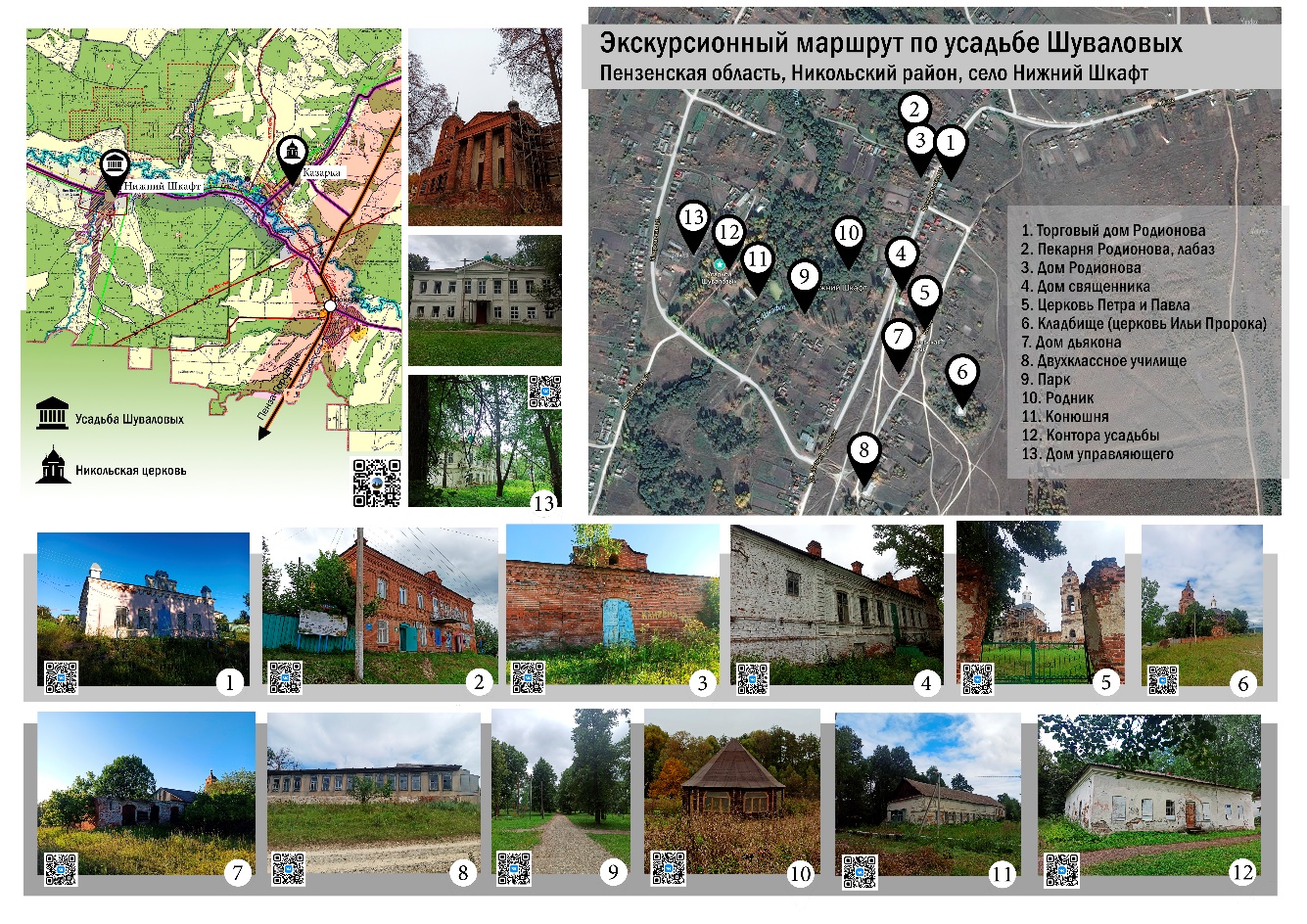 Рисунок 1. Туристско-экскурсионный маршрут "Усадьба Шуваловых"Чтобы получить возможность самостоятельно изучить маршрут и в полной мере получить историческую справку о каждом объекте, размещенаинформация на страничке приложения Вконтакте. Для удобства перехода разработан QR-код каждой записи и размещены на планкарте экскурсионного маршрута. Так же туристы могут писать комментарии и задавать интересующие вопросы. Для повышения интереса к разработанному туристско-экскурсионному маршруту "Усадьба Шуваловых" смонтирован видеоролик с краткой экскурсией по объектам культурного наследия. Этот ролик размещен в социальных сетях.Сохранение памятников истории и культуры региона и страны с каждым годом становится актуальнее. Работая с культурным дневником школьника Пензенской области 2018 года, в разделе "Сохраним для себя и потомков" увидели фотографию дома из усадебного комплекса Шуваловых в селе Нижний Шкафт. В культурном дневнике школьника за 2021 год в этом же разделе уже не обнаружили упоминания о шуваловской усадьбе.  Хочется верить, что разработанный нами туристско-экскурсионный маршрут "Усадьба Шуваловых" повысит интерес к сохранению усадебной культуры не только в области, но и в стране.ЗаключениеВ нашей работе встретились с проблемой ограниченного количестваинформации по заинтересованной теме. Архив села Нижний Шкафт сгорел в 1980-х годах и все сведения об усадьбе и её владельцах безвозвратно исчезли. Стараниями местных жителей Татьяны Тихоновой и отца Николая создана книга о селе Нижний Шкафт, где мы и обнаружили часть информации. Остальную информацию собирали с других местных жителей, сторожил, а такжезанимались поиском информации в Пензенском архиве, библиотеке и клубе села Нижний Шкафт.С этой проблемой можно столкнуться, изучая любую другую заброшенную усадьбу региона или страны. Чем больше проходит время, тем меньше есть возможность восстановить былую историю. Проанализировав полученную информацию об усадьбе Шуваловых, мы можем сказать, что история усадьбы является значимой в развитии Пензенской губернии и заслуживает более пристального внимания. Выдвигаемая гипотеза подтвердилась.Проведя анкетирование можно увидеть, что у населения проявляется интерес к истории и культуре региона и страны. Мы считаем, что в данный момент необходимо начинать восстанавливать культурные и исторические памятники нашей страны, чтобы не потерять их совсем. Таким образом разработан туристско-экскурсионный маршрут по селу Нижний Шкафт для того, чтобы заинтересованные жители нашей страны могли самостоятельно посетить село Нижний Шкафт и получить информацию о памятниках культуры и истории. Так же был создано сообщество "Усадьба Шуваловых» в социальных сетях и смонтирован видеоролик для увеличения заинтересованных жителей.В будущем планируем разработать автомобильно-пешеходный маршрут для групп туристов, желающих посетить усадебный комплекс села Нижний Шкафт и насладиться красотами местных пейзажей.Список литературы1. Зимин П., Еремин Г. Реки Пензенской области.-Саратов,1989.- с.86,942. Соколов В. Рядом с Пушкиным. - М.,1998, С. 1543. Тихонова Т. История села Нижний Шкафт -..., 2021 - 78 с.4. Отчет по имению "Нижний Шкафт" наследников князя М.А. Воронцова за 1881 год - ЦГИА СПб. Фонд 268. Опись 1. Дело 2296 - 11 с.5. План Пензенской губернии Городищенского уезда НижнеШкафтинской волостного правления 1879 г. - Пензенский областной архив - с. 16.Интренет ресурс: https://penzanews.ru/region/encyclopedia/9256-2009© Информационное агентство «PenzaNews».Приложение 1Анкета1. Знаете ли вы о том, что в Никольском районе Пензенской области располагалась усадьба рода Шуваловых?да      нет2. Знаете ли вы о роли рода Шуваловых в истории Пензенской губернии?да      нет3. Какие усадьбы, расположенные в Пензенской области, вы посещали?___________________________________________________________4. Вам было бы интересно посетить усадьбу Шуваловых и узнать о ней больше?да      нетПриложение 2Результаты анкетированияВопрос 1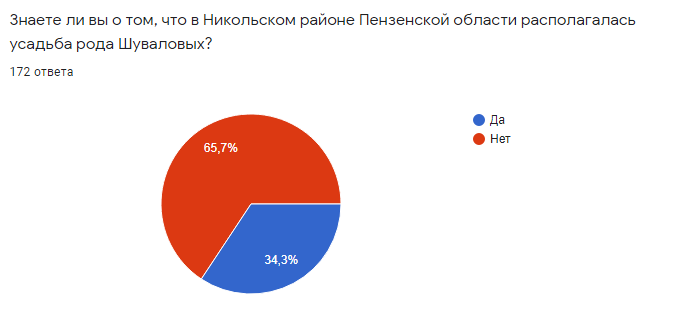 Вопрос 2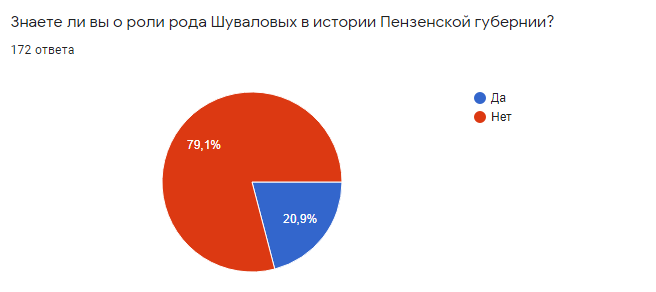 Вопрос 4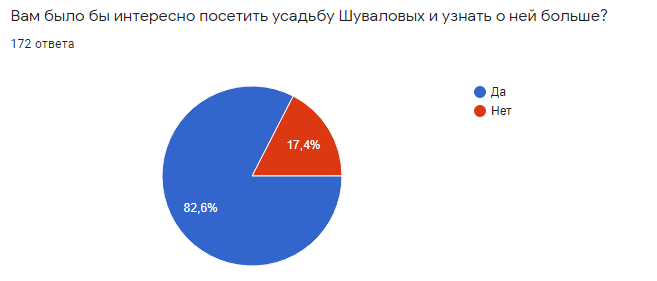 